СОВЕТ ДЕПУТАТОВМУНИЦИПАЛЬНОГО ОБРАЗОВАНИЯСЕЛЬСКОЕ ПОСЕЛЕНИЕ
ПЕТРОВСКИЙ СЕЛЬСОВЕТСАРАКТАШСКОГО РАЙОНАОРЕНБУРГСКОЙ ОБЛАСТИЧЕТВЕРТЫЙ СОЗЫВРЕШЕНИЕочередного тридцать четвертого заседания Совета депутатовмуниципального образования Петровский сельсоветчетвертого созыва20 декабря 2023 года                                       с. Петровское                                             № 172 Об утверждении плана работы Совета депутатов Петровского сельсовета Саракташского района Оренбургской области четвертого созыва на 2024 годВ соответствии с Уставом муниципального образования Петровский сельсовет Саракташского района Оренбургской области, регламентом Совета депутатов муниципального образования Петровский сельсовет Саракташского района Оренбургской области Совет депутатов Петровского сельсоветаР Е Ш И Л:1. Утвердить план работы Совета депутатов Петровского сельсовета Саракташского района Оренбургской области четвертого созыва на 2024 год  согласно приложению к настоящему решению.2. Контроль за исполнением настоящего решения возложить на постоянную комиссию Совета депутатов по мандатным вопросам, вопросам местного самоуправления, законности, правопорядка, казачества, работе с общественными и религиозными объединениями, национальным вопросам и делам военнослужащих (Чуфистов П.М.).3. Настоящее решение вступает в силу со дня подписания, подлежит размещению на официальном сайте муниципального образования Петровский сельсовет Саракташского района Оренбургской области.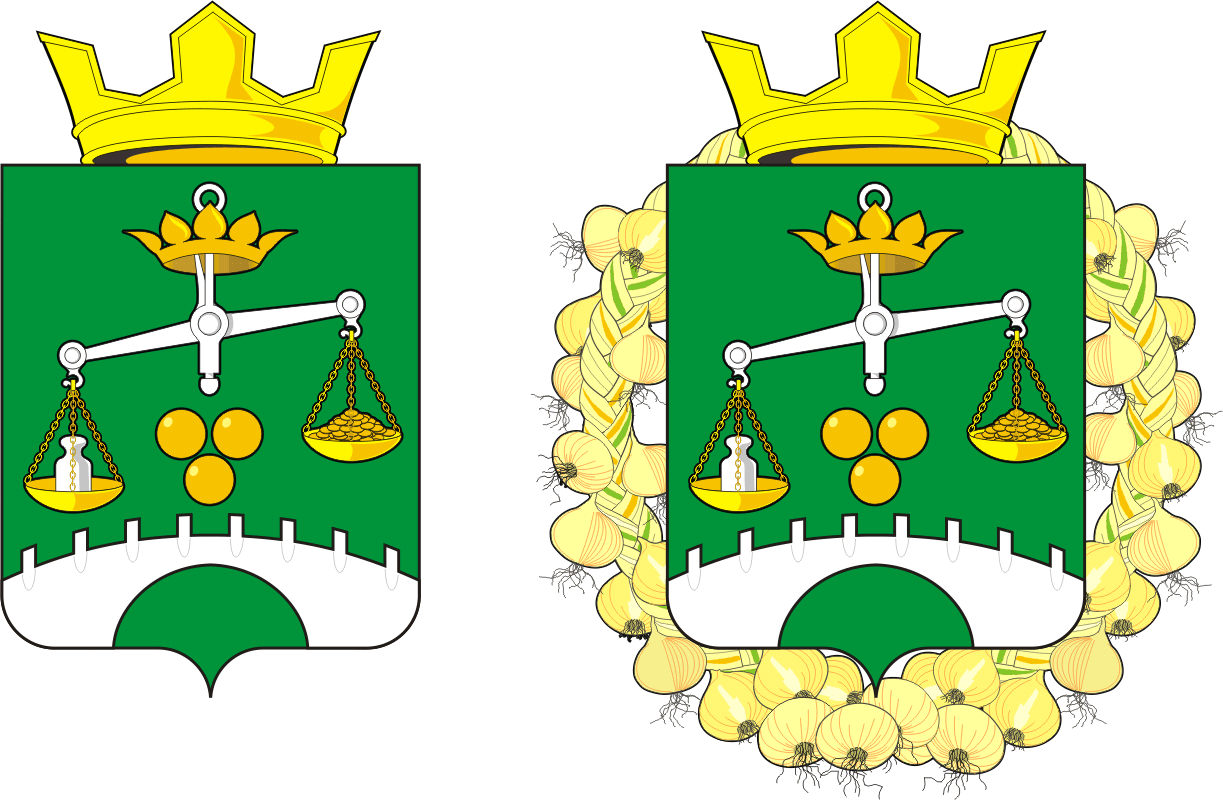 Председатель Совета депутатов Петровского сельсоветаГлава муниципального образования Петровский сельсовет___________ Е.Г.Григорян ___________ О.А. Митюшникова Разослано:Разослано:депутатам, постоянной комиссии, прокуратуре района, официальный сайт сельсовета, в дело                                Приложение к решению Совета депутатов   Петровского сельсовета Саракташского района Оренбургской области от 20 декабря 2023 года № 171Планработы Совета депутатов Петровского сельсовета Саракташского района Оренбургской области четвертого созыва на 2024 год                                Приложение к решению Совета депутатов   Петровского сельсовета Саракташского района Оренбургской области от 20 декабря 2023 года № 171Планработы Совета депутатов Петровского сельсовета Саракташского района Оренбургской области четвертого созыва на 2024 год